 ZÁPIS do 1. ročníku ZŠ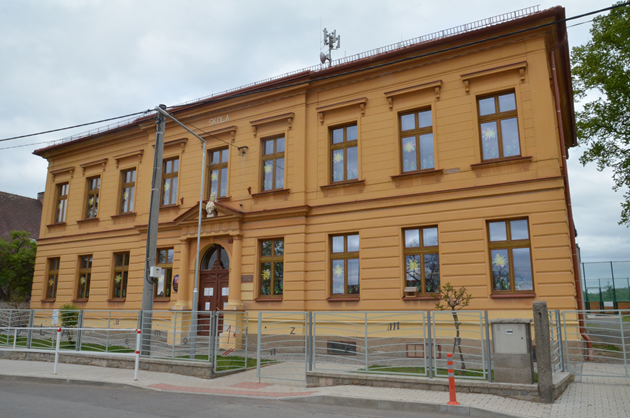 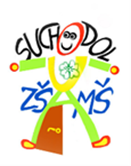 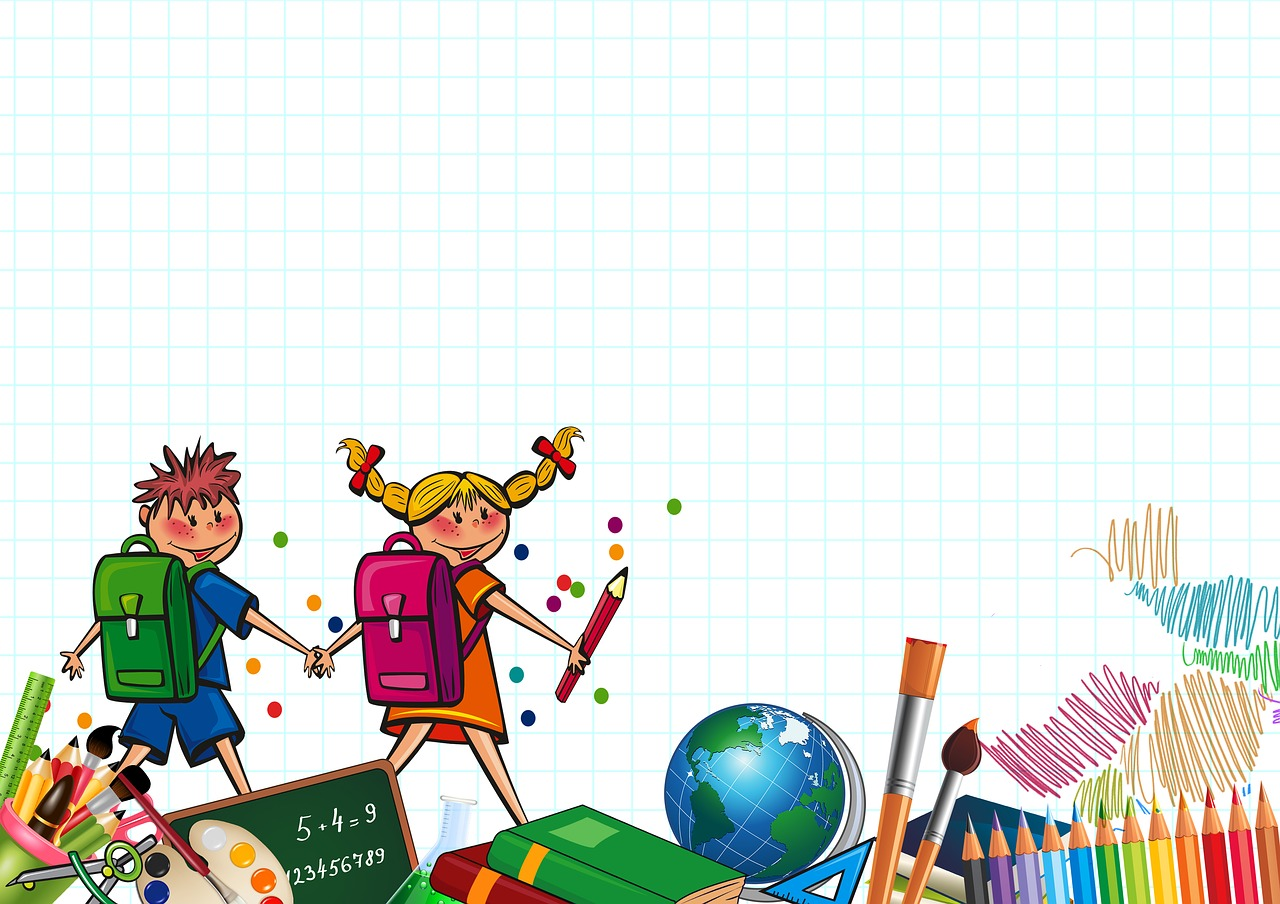 21. DUBNA 2021         12. 00 – 15. 00 hodin K zápisu vezměte rodný list dítěte a průkaz totožnosti zákonného zástupce.